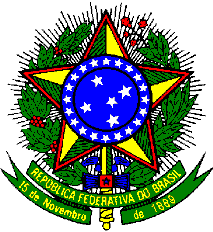 MINISTÉRIO DA EDUCAÇÃOSECRETARIA DE EDUCAÇÃO PROFISSIONAL E TECNOLÓGICAINSTITUTO FEDERAL DE EDUCAÇÃO, CIÊNCIA E TECNOLOGIA DE PERNAMBUCO REITORIAPRÓ-REITORIA DE EXTENSÃORelatório anualPelo presente, Eu , na condição de Coordenador de Programa ou Projeto , apresento o relatório anual intitulado  , cujo objetivo é .1 – Identificação do Coordenador do Programa ou Projeto1 – Identificação do Coordenador do Programa ou Projeto1 – Identificação do Coordenador do Programa ou Projeto1 – Identificação do Coordenador do Programa ou Projeto1 – Identificação do Coordenador do Programa ou Projeto1 – Identificação do Coordenador do Programa ou Projeto1 – Identificação do Coordenador do Programa ou ProjetoNome completoNome completoNome completoNome completoNome completoNome completoCPFCargo:Cargo:Titulação:Titulação:Identidade:Orgão Emissor:UF:Endereço Residencial completo com CEP:Endereço Residencial completo com CEP:Endereço Residencial completo com CEP:Endereço Residencial completo com CEP:Endereço Residencial completo com CEP:Regime de trabalho: Regime de trabalho: Sexo:Nacionalidade:Nacionalidade:SIAPE:SIAPE:Campus:Departamento/Setor:Área de atuação:Área de atuação:Área de atuação:Telefone:Telefone:Celular 1:Celular 2:Email 1Email 1Email 1Email 2:Email 2:Email 2:Email 2:Links para os currículos dos extensionistas que integram o Programa ou Projeto na Plataforma Lattes (localizado abaixo da data de atualização do currículo)  Links para os currículos dos extensionistas que integram o Programa ou Projeto na Plataforma Lattes (localizado abaixo da data de atualização do currículo)  Links para os currículos dos extensionistas que integram o Programa ou Projeto na Plataforma Lattes (localizado abaixo da data de atualização do currículo)  Links para os currículos dos extensionistas que integram o Programa ou Projeto na Plataforma Lattes (localizado abaixo da data de atualização do currículo)  Links para os currículos dos extensionistas que integram o Programa ou Projeto na Plataforma Lattes (localizado abaixo da data de atualização do currículo)  Links para os currículos dos extensionistas que integram o Programa ou Projeto na Plataforma Lattes (localizado abaixo da data de atualização do currículo)  Links para os currículos dos extensionistas que integram o Programa ou Projeto na Plataforma Lattes (localizado abaixo da data de atualização do currículo)  Indicadores de EficiênciaIndicadores de EficiênciaIndicadores de EficiênciaIndicadores de EficiênciaIndicadores de EficiênciaIndicadores de EficiênciaIndicadores de EficiênciaIndicadores de EficiênciaIndicadores de EficiênciaNo de participações em eventosNo de participações em eventos/no de membrosNo Projetos de Extensão desenvolvidos Nome dos Projetos de Extensão desenvolvidos Nome dos Projetos de Extensão desenvolvidos No de publicaçõesNo de publicações/no de membrosNo de publicações/no de membrosNo de produtos tecnológicosNo de orientações de PIBEX ou BIANome dos estudantes orientadosNo de orientações de PIBEX ou BIA/anoNo de trabalhos apresentados em evento No de artigos publicadosNo de artigos publicadosNo de artigos publicadosNo de artigos publicados/no de membrosNo de artigos publicados/no de membros